Estados UnidosProcedimentos para envio de amostrasCopa Cervezas de América 2019IMPORTANTE: Este documento tem por objetivo indicar claramente como devem ser enviadas as amostras das cervejas inscritas na Copa Cervezas de América 2019. É um complemento das regras do concurso publicadas na página WEB.ResponsabilidadeÉ responsabilidade de quem inscreve as cervejas no concurso, identificar, embalar e enviar as amostras para o endereço indicado pela organização. Uma vez recebidas corretamente as amostras, o armazeNomento adequado e o transporte passam a ser responsabilidade da Copa.Em conjunto com nossos Centros de Recepção de Mostras nos comprometemos a:Armazenar as cervejas em câmara fria com temperatura superior a 4ºC. (*)Realizar o transporte internacional até o Chile.Movimentar as cervejas o mínimo possível.Não expor as cervejas ao sol.Evitar mudanças bruscas de temperatura.Responsabilidade de EmbalagemO cervejeiro deve ter cuidado especial para embalar as garrafas de cerveja corretamente no interior da caixa. Deve-se evitar o contato direto das garrafas e sempre colocar um material que evite o choque, como papelão ou plástico.É responsabilidade exclusiva do cervejeiro embalar as amostras de cerveja de forma correta. Não será responsabilidade da Copa nem dos centros de recepção o embalo das garrafas. No caso de ficarem espaços vazios nas caixas de papelão, deverão ser estufados com isopor ou material que assegure que o produto chegue intacto ao destino.Costos de Envío O custo do envio das amostras até Centro de Recepção de Amostras designado pela Copa ocorre por parte do participante.Rótulo nas garrafasÉ obrigatório que as amostras sejam identificadas com seu rótulo comercial. As garrafas NÃO DEVEM ter nenhum tipo de identificação no gargalo da garrafa. É responsabilidade da cervejaria remover qualquer identificação no gargalo antes de enviar as amostras. Identificação das Amostras Cada garrafa deve indicar de forma clara o número de inscrição. O número de inscrição, que corresponde ao identificador único da cerveja inscrita, tem três dígitos e é informado pela Copa. O pacote ou caixa deve identificar, no lado de fora, a quantidade de garrafas e o número de inscrição de cada uma das cervejas contidas dentro da caixa ou pacote.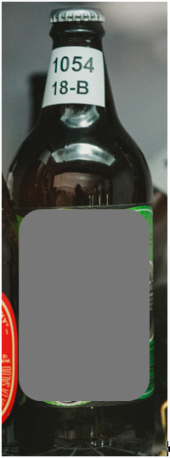 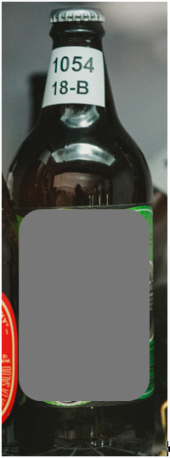 Quantidade de amostrasOs participantes devem enviar as seguintes quantidades de amostras, de acordo com tamanho de suas garrafas:Prazo para recebimento Em 2019, as amostras serão recebidas em uma janela de tempo pré-definida, de acordo com a realidade logística de cada país. As amostras não recebidas dentro do prazo indicado, seja antes ou depois, ficarão fora do concurso. Não será devolvido o dinheiro das inscrições cujas amostras não chegarem no prazo determinado.USA Global Craft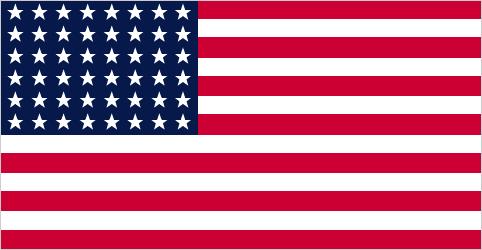 Dispatch EndereçoAtenção:	Global Craft Trading, Inc.Endereço:	901 East “E” Street	Suite 201	Wilmington, CA 90744 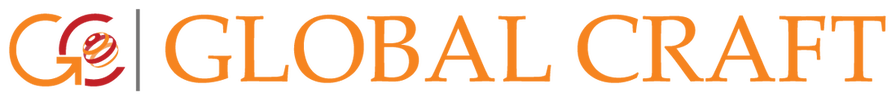 Fone: 	732-868-1200Dados de ContatoLeonard Noto,Email: leonard@globalcraft.comTamanho da garrafaQuantidade de amostrasMenos de 301 ml (10,1 oz)8 unidadesDe 301 ml (10,2 oz) a 499 ml (16,8 oz)6 unidadesDe 500 ml (16,9 oz) a 700 ml (23,7 oz)4 unidadesMais de 701 ml (23,8 oz)3 unidadesLugar da entregaData do início da recepção das amostras Data de término da recepção das amostrasEstados Unidos (Wilmington, CA )Segunda-feira, 24 junho 2019Sexta-feira, 12 julho 2019